Wichtiger Hinweis: Bitte füllen Sie das Dokument direkt am PC aus und senden es unter neuem Namen abgespeichert als Word-Dokument an info@leader-3laendereck.de zurück. Die Zeilen pro Antwort sind nicht begrenzt, schreiben Sie gerne ausführlicher und erweitern Sie bei Bedarf den Platz. Sollten Sie Rückfragen haben, melden Sie sich einfach bei uns in der Geschäftsstelle. Wir helfen Ihnen gerne weiter.Projekttitel (möglichst kurz, prägnant und knackig):Genauer Projektstandort (bei investiven Maßnahmen):Wer ist Ansprechpartner:in für die Projektidee?Name:  Institution / Verein / Unternehmen: Rechtsform:Anschrift: Email: Telefon: Mobil:Wer kann Träger:in des Projektes sein? Was ist der Anlass für die geplante Maßnahme, welche Ziele sollen damit erreicht werden?An wen richtet sich das Projektvorhaben (Zielgruppe/n)?Beschreiben Sie einzelne Schritte und Maßnahmen und skizieren Sie uns einen groben Zeitplan (bis längstens Ende November des laufenden Kalenderjahres).Inwiefern stärkt die Projektidee die Region? (ökologisch, ökonomisch, sozial) (Bitte gehen Sie nach Möglichkeit auf alle drei Aspekte ein!)Findet einer der Aspekte wie Innovation, Inklusion, Kinder-/Jugendbeteiligung, Nachhaltigkeit in Ihrer Projektidee in besonderem Maße Berücksichtigung? Falls ja, wie? Sind bzw. werden weitere lokale ehrenamtliche Partner:innen eingebunden? Falls ja, wer und wie? (gemeint sind hiermit nicht mögliche Auftragnehmer:innen, sondern andere Vereine, Initiativen, Einzelpersonen oder sonstige Akteure)Ist die Projektidee im Anschluss an eine Förderung sowohl in finanzieller Hinsicht als auch mit Blick auf eventuell notwendiges personelles Engagement eigenständig tragfähig?Wie hoch sind die Projektkosten in Euro (in brutto)? (Bitte hinterlegen Sie die Projektkosten zwingend mit mindestens einem Angebot je Kostenposition!) In welcher Höhe werden Kleinprojekt-Zuschüsse benötigt? (max. Förderquote: 80% der zuwendungsfähigen Kosten, bzw. max. 16.000 € je Kleinprojekt)Kann der/die Projektträger:in den Eigenanteil für das Projekt (20 % der Gesamtkosten) selbst aufbringen? (Zweckgebundene Spenden, Finanzierungsanteile Dritter oder andere öffentliche Förderungen sind nicht möglich!)Sind Sie, bezogen auf das Projekt, vorsteuerabzugsberechtigt?Wer ist Eigentümer der zu fördernden Objekte oder Flächen?Sind Genehmigungen zur Umsetzung Ihrer Projektidee erforderlich (z. B. Baugenehmigung, umwelt- oder wasserschutzbehördliche Genehmigungen)? Wenn ja, welche?Wie haben Sie von der Möglichkeit der Kleinprojektförderung erfahren?Haben Sie bereits ein Kleinprojekt umgesetzt oder sind Sie Erstantragsteller:in?Sind Maßnahmen zur Öffentlichkeitsarbeit vorgesehen? (Hierzu ist eine Abstimmung mit der Geschäftsstelle zwecks Einhaltung von Vorschriften des Fördergebers erforderlich.)Sonstige Anmerkungen (z. B.: Was ist das Besondere an der Projektidee (für den/die Projektträger/in, die Region etc.?) oder Anlagen: (z. B. Grafik, Skizze, Foto, Video o. Ä., das uns ein Bild von Ihrem Vorhaben vermittelt)Nicht vom Projektträger/von der Projektträgerin auszufüllen:Welchen Beitrag leistet die Idee zu den SMART-Zielen der Regionalen Entwicklungsstrategie (RES)?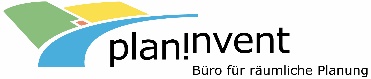 Nicht vom Projektträger/von der Projektträgerin auszufüllen:Welchen Beitrag leistet die Idee zur Erfüllung des Förderbereichs 1 des GAK-Rahmenplans?
(Allgemeiner Zweck und Schwerpunkte a-e)